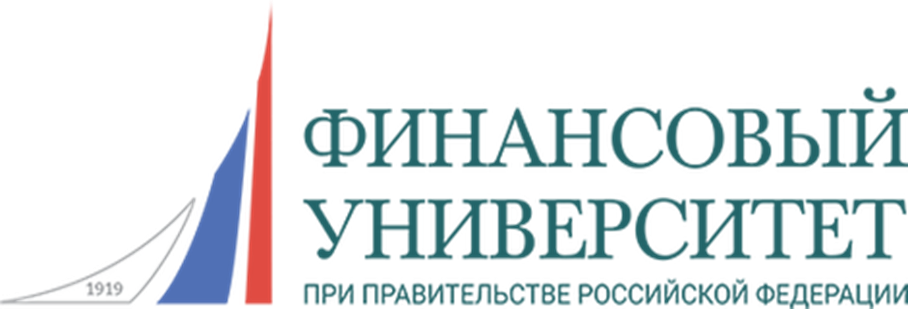 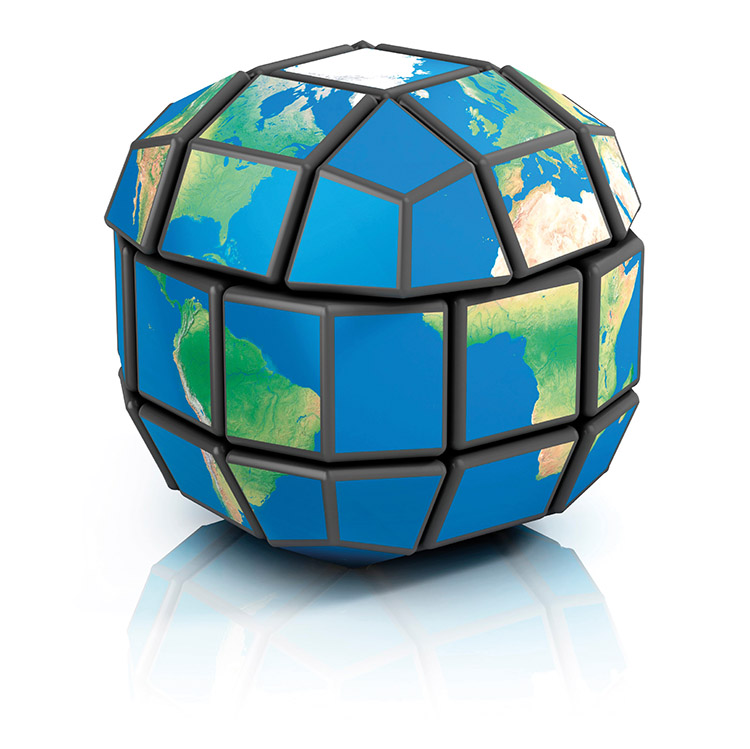 ДЕПАРТАМЕНТ ПОЛИТОЛОГИИ И МАССОВЫХ КОММУНИКАЦИЙДОРОГИЕ ДРУЗЬЯ!Приветствуем Вас на официальном сайте Департамента политологии и массовых коммуникаций, организующего олимпиаду для школьников по политологии. Наша олимпиада для тех, кто интересуется политикой и хочет стать специалистом по связям с общественностью или профессиональным политиком! Если вы еще не определились с профессиональным выбором, но любите интеллектуальные игры, хотите испытать свои силы, встретить друзей и единомышленников и, наконец, стать студентом Факультета социологии и политологии Финансового университета при Правительстве Российской Федерации, мы ждём вас!ДЛЯ КОГО? Олимпиада проводится для школьников 10-11 классов. Участниками олимпиады могут быть граждане Российской Федерации, иностранные граждане, а также лица без гражданства.КАКИЕ ЭТАПЫ? Первый этап - отборочный (заочный) пройдет с 26 февраля по 15 марта 2019 года.Второй этап - заключительный (в очной форме) пройдет с 6 по 8 мая 2019​​​​​ года согласно расписанию.Заключительный этап будет проходить в Финансовом университете (г. Москва).Результаты отборочного (заочного) этапа размещаются на официальной странице олимпиады после 28 марта 2019 года. Информация о победителях и призерах заключительного (очного) этапа размещается на официальной странице олимпиады не позднее 20 мая 2019 года.УСЛОВИЯ УЧАСТИЯ И РЕГИСТРАЦИЯ	Сроки регистрации на олимпиаду с​ 1 по 24 февраля 2019 года. Участники заключительного (очного) этапа должны представить следующие документы:ПаспортСправку из образовательного учреждения, подтверждающую статус участника и выданную не ранее 8 апреля 2019 года.Участие в Олимпиаде бесплатное.ДЛЯ ЧЕГО?Все участники Олимпиады могут получить электронную версию сертификата. Победителям и призерам, а также участникам Олимпиады при поступлении в Финансовый университет на Факультет социологии и политологии могут быть предоставлены особые права. Участие поступающих в олимпиадах и иных интеллектуальных состязаниях Финансового университета, подтвержденное сертификатом Управления по работе с абитуриентами и довузовскому образованию:участие в отборочном этапе – 2 балла;участие в заключительном этапе – 5 баллов. ЗАДАНИЯ ОЛИМПИАДЫ:Первый (заочный) тур предполагает написание эссе по одной из предложенных тем. Задания тура появятся на сайте департамента политологии и массовых коммуникаций http://www.fa.ru/org/dep/polit/  не позднее 26 февраля 2019 года. Второй (очный) тур требует очного присутствия в назначенное время. Работа выполняется письменно. Время проведения – 90 минут. Работа содержит задания по следующим направлениям: власть, политическое лидерство и политические элиты, политические процессы, политическая система общества, основы государственного устройства России и зарубежных стран, политические партии и партийные системы, политические идеологии, политическая культура и политические коммуникации. Участникам заключительного этапа запрещается пользоваться любыми электронными носителями информации.Контактная информация: politolimp.2019@mail.ruЖЕЛАЕМ УДАЧИ!